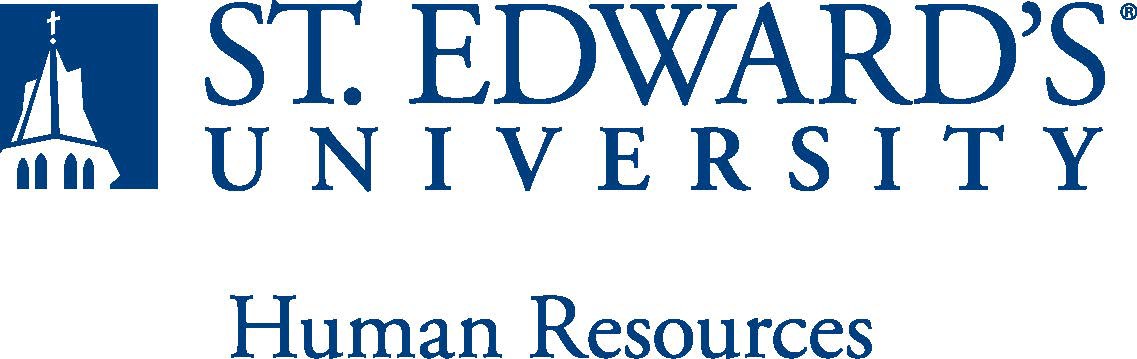 The Payroll and Disbursement Manager oversees the Payroll and Accounts Payable functions of the university. In this key role, this individual will direct and manage all transactions and operational activities which include accounts payable, travel and expense program, University banking card program, and payroll. Ensure outstanding customer service to both internal and external customers. Manage the day-to-day operations of the university's disbursement functions including accounts payable, travel and expense program, university banking card program, payroll, and payroll operations support team.Select, hire, train and evaluate employees to enhance their performance and development.Manage tax compliance within the disbursement function including W-2s, 1099s, 1042s, and 941s and related reporting requirements. Assist with audits to ensure complete, timely and accurate responses to information requests. Establish and maintain financial controls within the department.Manage month-end, quarter-end, and year-end financial closings to meet federal, state, local and institutional polices, procedures, and regulations.Create an environment that fosters process efficient and effectiveness though encouraging ideas for process change. Takes initiative to assist with training the University community on policies and procedures. Analyzes, evaluates, designs and implements automated process systems and enhancements to improve disbursement services. Analyze extraordinary disbursement problems to determine compliant solutions.Reconciles and prepare reports and risk analysis of general ledger liability and expense accounts for payroll, accounts payable, and University banking card program. Contribute to the development and ongoing maintenance of University disbursement policies and procedures and assists with communication and enforcement of those policies. Serve as backup for accounts payable and payroll processing.Manage the reporting and general ledger recording of sales and use tax and unclaimed property for the University.Other job-duties as assigned.
Bachelor's degree in any financial discipline (accounting, business, etc.) or eight years of work experience in related field. Experience working in central office position at an educational institution, hospital, or similar campus environment; Banner experience a plus. Demonstrated knowledge of disbursement regulations and reporting requirements (W2, 941, 1099, 1042S, Sales and Use tax, etc.). Experience in working collaboratively and effectively with widely diverse constituent groups. Strong organizational skills; ability to work under minimal supervision and make independent decisions. Experience with procurement processes and applicable state laws in Texas. Must possess strong written and verbal communication skills and maintain positive working relationships. Must have an unencumbered driver’s license and be insurable by university insurance carrier. Ability to comply with workplace guidelines and attendance requirements. Must have the ability to pass a criminal background check.Lifting objects up to 15 pounds may be necessary.Disbursement Generalist x2, Lead Disbursement GeneralistThis document describes the general purpose, duties and essential functions associated with this job and is not an exhaustive list of all duties that may be assigned or skills that may be required.  I have read and understand my job description and acknowledge that management reserves the right to change or reassign job duties or combine jobs at any time.Employee (Print Name): 	Date:  	Employee (Signature): 	Date:  	Job Title:  Payroll and Disbursement ManagerFLSA Classification: (FLSA Federal Law GUIDELINES)X Exempt   ☐NonexemptReports to: Chief Financial OfficerLocation: Austin, TXPremont Hall/ Main HallDepartment: AccountingDivision: FinanceEmployment Category:X Full-Time     ☐ Part-TimePaygrade: 417(EEO & Equal Pay Act of 1963 Guidelines)HR OFFICE USE ONLY:HR OFFICE USE ONLY:Approved by:Approved by:Signature of the person with the authority to approve the jobdescriptionPrinted Name ofApprover:Printed Name ofApprover:Printed name of the person with the authority to approve the jobdescription.Dateapproved:Dateapproved:Date upon which the job description was approvedReviewed:Reviewed:Date when the job description was last reviewed